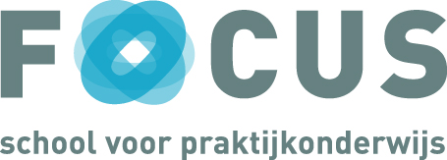 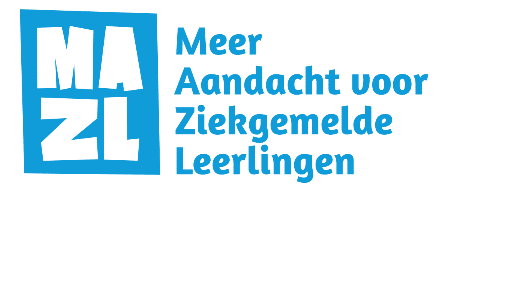 Procedure bij schoolverzuim: MAZL De afkorting MAZL staat voor “Meer aandacht voor de ziekgemelde leerling”. Binnen onze school werken we met de methodiek MAZL. Bij het verzuimbeleid volgens MAZL werken de school, de jeugdartsen en jeugdverpleegkundige van de GGD en de Jeugd & Gezinscoaches nauw samen. School heeft met leerling en ouders/verzorgers een gesprek wanneer het ziekteverzuim van de betreffende leerling voldoet aan een van de MAZL-criteria: Elke vierde ziekmelding binnen 12 schoolweken Vanaf de zevende schooldag aaneengesloten Of als school zorgen heeft over de leerling
Wij hanteren hierbij het MAZL stappenplan: Aannemen van de ziekmelding door school. De school neemt telefonisch contact op met leerling en ouders/verzorgers na ziekmelding. Dit is niet ter controle, de school is geïnteresseerd naar het welzijn van de leerling. De school gaat in gesprek met leerling en ouders/verzorgers zodra de MAZL-criteria in beeld komt. De school vraagt indien nodig een consult aan bij de jeugdarts van de GGD in overleg met de ouders/verzorgers en leerling. Het consult bij de jeugdarts vindt plaats. De jeugdarts bespreekt de gezondheidsklachten en oorzaken van het ziekteverzuim, onderzoekt de leerling zo nodig en bespreekt samen met ouders en leerling de gewenste zorg. De jeugdarts adviseert en denkt mee over deelname aan het lesprogramma en biedt handvatten aan ouders, leerling en school voor het optimaliseren van deze deelname. Samen met de ouders/verzorgers en leerling wordt er een integraal plan van aanpak gemaakt. Het gesprek met de jeugdarts is vertrouwelijk. In verband met het medische beroepsgeheim koppelt de jeugdarts inhoudelijke informatie alleen met toestemming van de ouder(s) en/of de leerling terug aan de school. De school monitort vervolgens de schoolaanwezigheid en de voortgang van het plan van aanpak.